Строение картофеля. Уход за картофелем.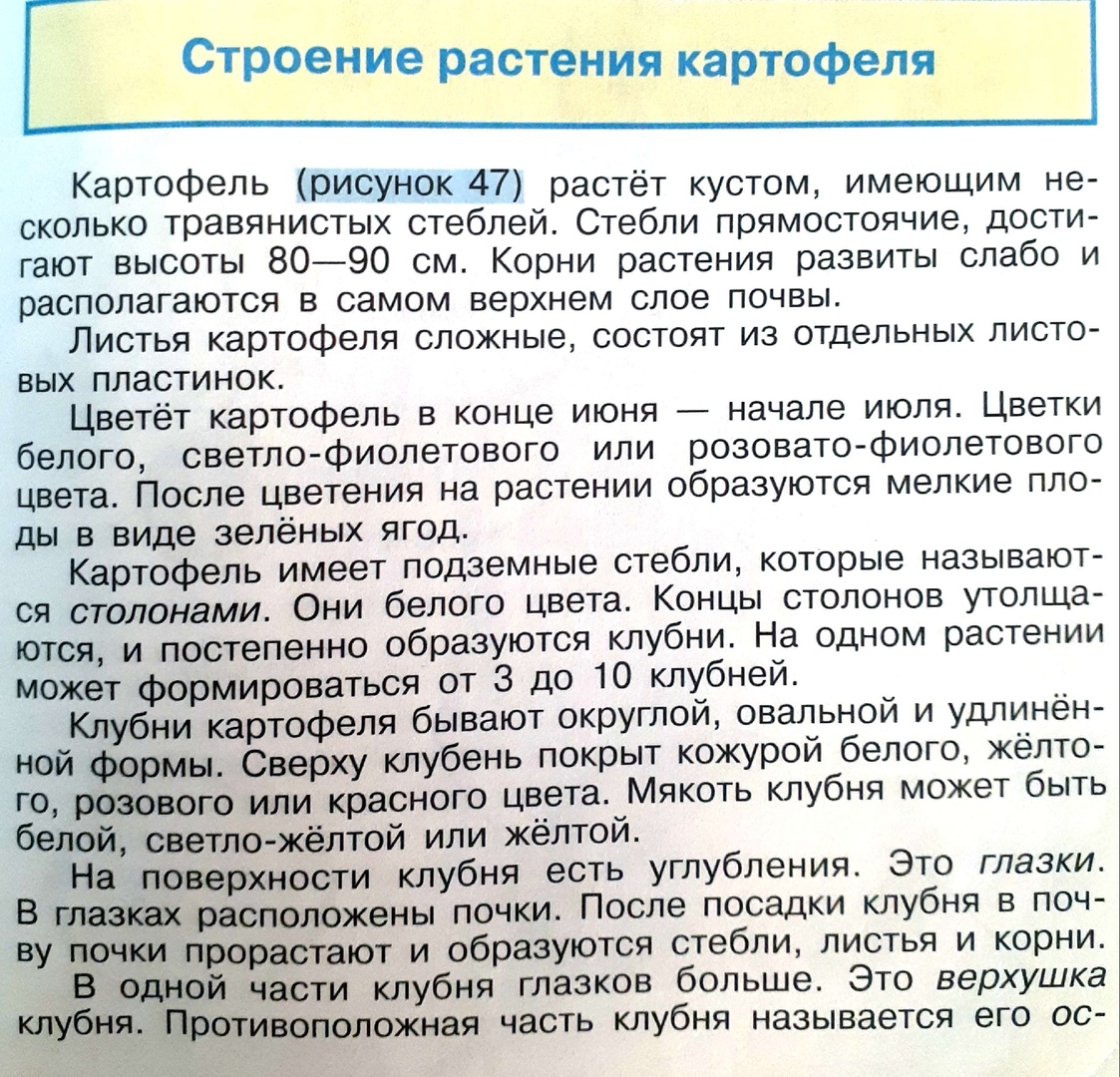 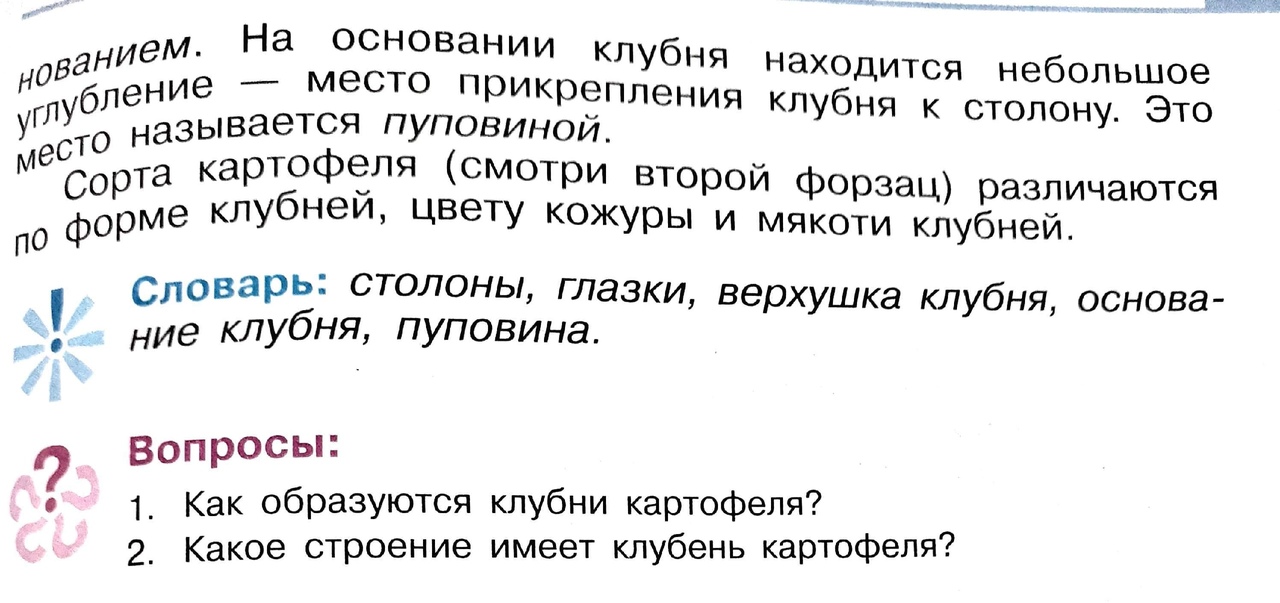 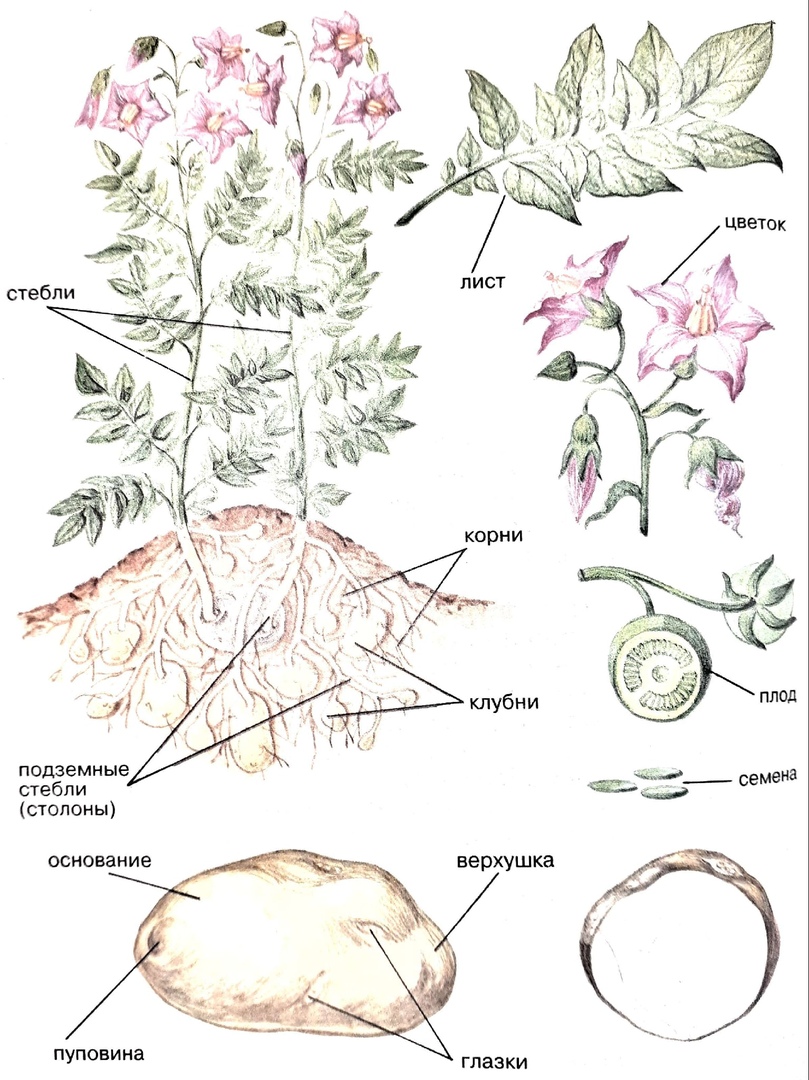 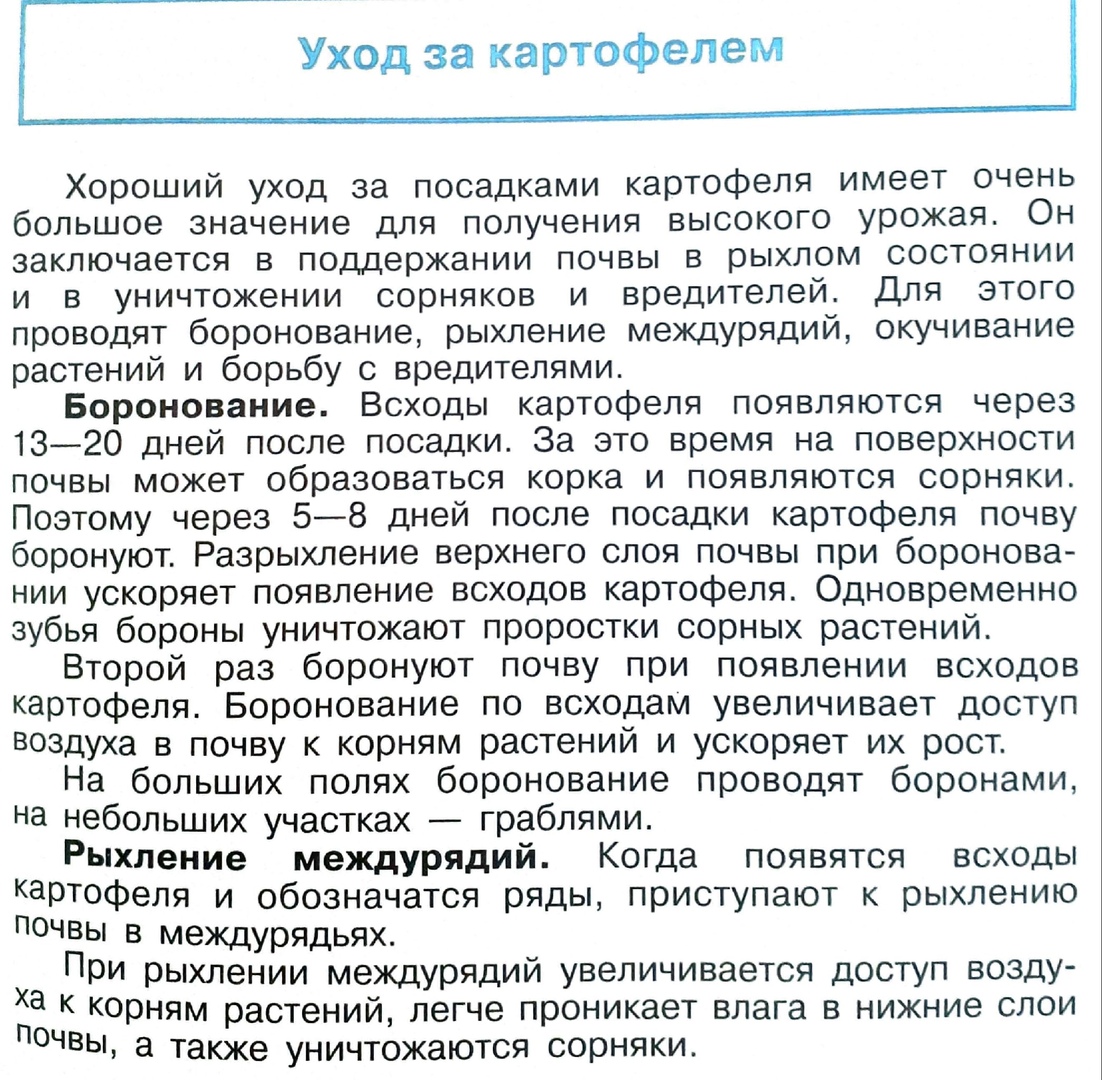 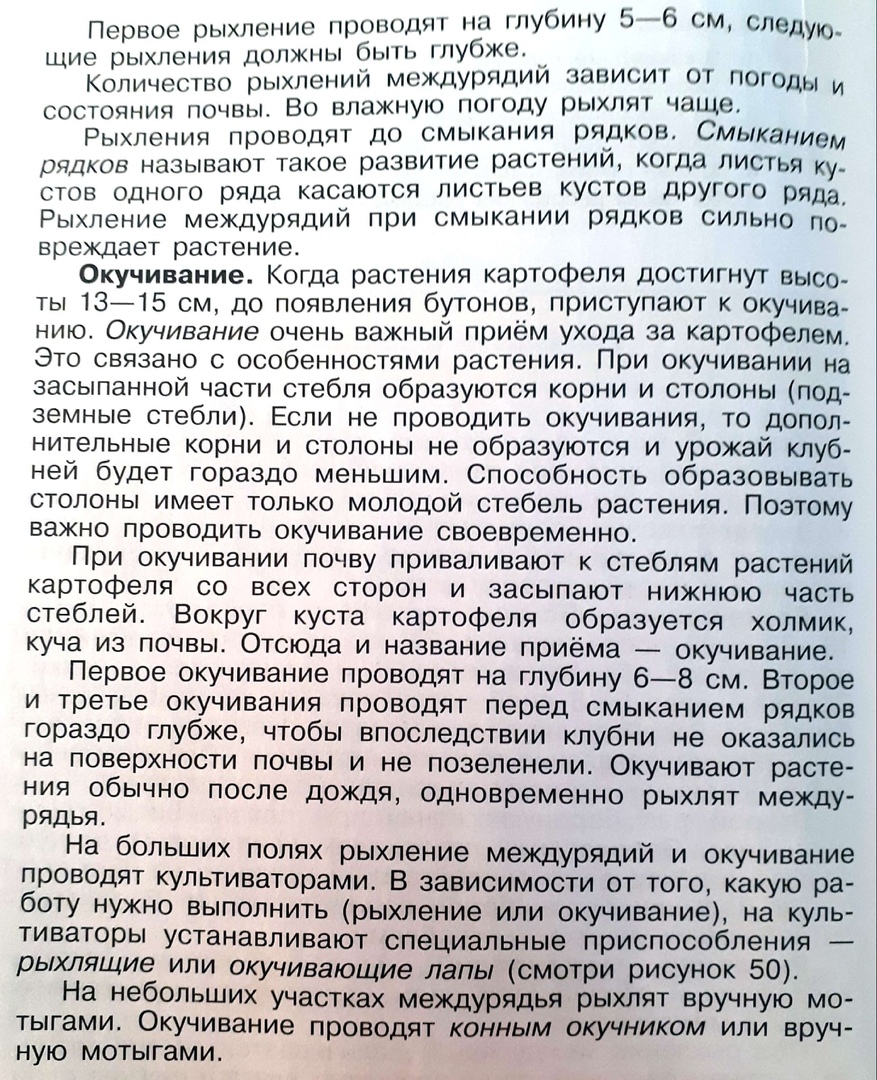 Задание: Устно ответить на вопросы.                 Учить строение растения  картофеля и правила ухода за картофелем.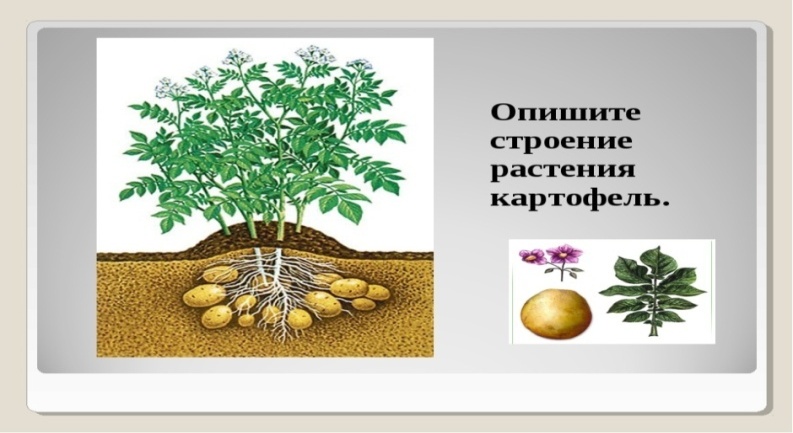 Тест: 1. Столоны - это:А). Подземные стебли картофеля.Б). Углубления на поверхности картофеля.В). Небольшое углубление на основании клубня.2. Листья картофеля:А). Простые.Б). Сложные.3. На одном растении картофеля формируется:А). От 1-2 клубней.Б).  От 3-10 клубней.В). От 20-30 клубней.